  Welcome Dr Laura’s Mobile Animal Hospital 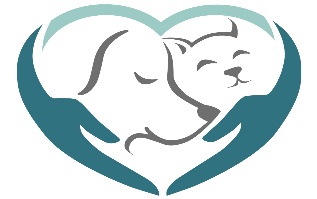 WE are so happy you have chosen us to serve your pets needs.  Some brief information to keep at your fingertips.Hours of Operation: Monday-Friday 9am to 5pm, check Calendar on website for special eventsLaura Eslinger, DVM, CVAPO BOX 193, Parrish, Florida 34219(941) 526-9017   Fax (941)  328-3070Email: Drlauramobilevet@yahoo.comEmergency Clinics recommended by Dr. Laura **If you go to any other clinic please inform the staff you are a patient of Dr. Laura’s in order for me to receive           records/discuss case if needed/follow-up**     Fax Number is 941-328-3070Daytime/Saturday:  University Animal Clinic (Dr Leigh Samanowitz)                                       8239 Cooper Creek Blvd, Bradenton, Florida 34201                                       (941) 355-770724 hours Facility:   Suncoast Veterinary Emergency and Specialty Center                                  4937  S. Tamiami Trail, Sarasota, Florida  34231                                   (941)  929-1818Animal ER (Cooper Creek)       8237 Cooper Creek Blvd, University Parkway, FL 34201       (941)  355-2884For EMERGENCY Transportation: VET CARE EXPRESS (941) 592-5131  We try to answer the phone and return messages between visits, but in the event of an emergency please go to any of the above clinics if needed.Don’t forget to let your neighbors know and save on the house call fee, by splitting it! We carry many medications, heartworm, flea, and food prescriptions, but all can be special ordered, please give Dr. Laura and her staff at least 72 hours in advance.Thank you again for entrusting us with your pets needs, if you have any questions or concerns please do not hesitate to contact us.